Name:                                                                                    Number:                             Class:                                           Mark:TURK TELEKOM SECONDARY SCHOOL 2016/2017 EDUCATIONAL YEAR 2ND TERM 1ST WRITTEN EXAM OF 7TH GRADES Who is the sender of this invitation card?     a) Joe                                         b) Rose     c) Jim                                         d) Her cousin 2. What kind of a party is it?     a) Birthday                                        b) Graduation     c) Fancy Dress                                  d) Halloween 3. Aşağıdaki sorulardan hangisinin cevabı davetiyede yoktur?     a) When is the party?           b) What time is the party?     c) Where is the party?        d) Will Joe come to the party? 4) People believe that “a broken  mirror………..”   a) brings bad luck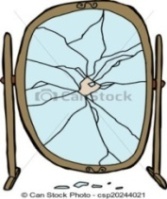    b) protects from evi l eye   c) brings good luck   d) is a horoscope name 5) What do you need for a birthday party?   a) costume, beverages and food       b) cake, candles  c) Christmas tree, presents                 d) pyjamas, pillow  6) Tina: We are having a party for Ted on Saturday    evening .    ……………………..….?      Joe: Yes, I’d be happy to.a) Why don’t you join us                 b) I’m  sorry, I can’t                            c) Would you drink anything         d) Where is it  7)   A: Would you like to come to my party?         B: Thanks for …………….. me. But I’m sorry, I can’t     a) joining                                  c) inviting     b) sending                                d) preparing 8) My sister is very ______. She always  shares her money  and toys.    a) generous                          b) rude            c) stingy                             d)  optimistic9) It is a mammal. It lives in water. It has got sharp teeth   It’s dangerous and has got fins. It is a……………….  a) hippo            b) crocodile              c) shark           d) lizard10) Arda: Would you like some lemonade?        Tuna: Yes, _______________please.  a) many                            b) just a few    c) one or two                   d) just a little                  11) It usually starts at 19:00. We learn about the daily events and political events in our country. What is this TV programme?     a) Documentaries                              b) Series     c) Quiz show                                       d) News12)  She ________ very beautiful with blonde hair and blue eyes 40 years ago. But, she has got grey hair and she______ old now.a) was / is                               b) is / wasc) was / was                            d) did / is13) I was in Adana ______ but I am in Mersin______.     a) two days ago/ tomorrow             b) yesterday/ today    c) today/now                                d) tomorrow/ yesterday14) Selin: We are going on a picnic tomorrow. Why don’t you come with us?      Merve: _____. I love being in the nature.Yukarıdaki boşluğa aşağıdakilerden hangisi gelemez?      a) Why not                                   b) I’d love to      c) Sure                                          d) I’m sorry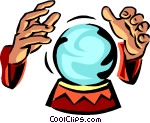 15)  It is a……………….. a) palm reading       b) coffee readingc) magic ball              d) tarot cards16) Fortune teller: “You will be very rich in the future.”       Mehmet:  _____________.a) I hope so.                        b) Your are lucky.c) I hope not.                      d) I think17)  do/ next/ you /will/ weekend /what? Bu cümlenin doğru sıralanışı hangisidir?  a) Will what you do next weekend?          b) You will do what next weekend?  c) What do you will  next weekend?                  d) What will you do next weekend?18) Ali: Hasan’s birthday is tomorrow.    ................ buy a new MP3 player for him.    Batuhan: It is a great idea.a) Why don't we                  b) Shouldc) Let's                           d) How about19) Aşağıda  eş anlam eşleştirmelerinden hangisi yanlıştır?        a) drinks- beverages               b) gift- invitation           c) games and music- entertainment       d) guests -visitors    20) Tom and Linda are getting married today . Their ___________ is at Robert’s Café. Let’s  congratulate them.a) birthday party                  b) new year partyc) graduation                       d) wedding ceremony22/03/2017